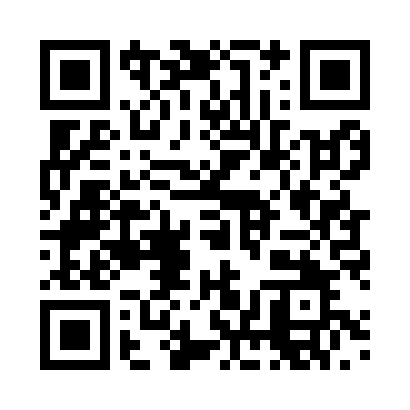 Prayer times for Zuben, GermanyMon 1 Jul 2024 - Wed 31 Jul 2024High Latitude Method: Angle Based RulePrayer Calculation Method: Muslim World LeagueAsar Calculation Method: ShafiPrayer times provided by https://www.salahtimes.comDateDayFajrSunriseDhuhrAsrMaghribIsha1Mon3:015:261:255:409:2411:402Tue3:015:261:255:409:2311:403Wed3:025:271:255:409:2311:404Thu3:025:281:255:409:2311:405Fri3:035:281:265:409:2211:406Sat3:035:291:265:409:2211:407Sun3:035:301:265:409:2111:408Mon3:045:311:265:409:2111:409Tue3:045:321:265:409:2011:3910Wed3:055:331:265:399:2011:3911Thu3:055:341:265:399:1911:3912Fri3:065:341:275:399:1811:3913Sat3:065:351:275:399:1711:3914Sun3:075:361:275:399:1711:3815Mon3:075:371:275:399:1611:3816Tue3:075:391:275:389:1511:3817Wed3:085:401:275:389:1411:3718Thu3:085:411:275:389:1311:3719Fri3:095:421:275:389:1211:3620Sat3:095:431:275:379:1111:3421Sun3:105:441:275:379:1011:3222Mon3:115:451:275:379:0911:2923Tue3:135:461:275:369:0811:2724Wed3:165:481:275:369:0711:2525Thu3:195:491:275:359:0511:2226Fri3:215:501:275:359:0411:2027Sat3:245:511:275:359:0311:1728Sun3:275:521:275:349:0211:1529Mon3:295:541:275:349:0011:1330Tue3:325:551:275:338:5911:1031Wed3:345:561:275:328:5711:08